       В связи с достижением нормативных показателей температурного наружного режима воздуха, руководствуясь Федеральным законом от 06.10.2003 № 131-ФЗ «Об общих принципах организации местного самоуправления в Российской Федерации», ст. 33 Устава муниципального образования «Углеродовское городское поселение», Администрация Углеродовского городского поселенияПОСТАНОВЛЯЕТ:    1.Начать отопительный сезон 2020-2021 гг. на территории Углеродовского городского поселения для детских, дошкольных, школьных и медицинских учреждений, объектов социальной сферы, начиная со дня, в течение которого среднесуточная температура наружного воздуха составит +10 градусов Цельсия.   2. Настоящее постановление подлежит опубликованию на официальном сайте Администрации Углеродовского городского поселения.   3. Контроль за исполнением постановления оставляю за собой.Глава АдминистрацииУглеродовскогогородского поселения                                                              С.Г. Ильяев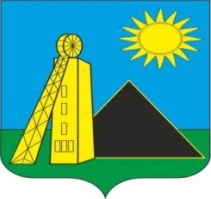 		                                     РОССИЙСКАЯ ФЕДЕРАЦИЯ	                                                 РОСТОВСКАЯ  ОБЛАСТЬ	                                              КРАСНОСУЛИНСКИЙ РАЙОНАДМИНИСТРАЦИЯ УГЛЕРОДОВСКОГО ГОРОДСКОГО ПОСЕЛЕНИЯ ПОСТАНОВЛЕНИЕ № 122  15. 10. 2020 г.                                                                       п. Углеродовский		                                     РОССИЙСКАЯ ФЕДЕРАЦИЯ	                                                 РОСТОВСКАЯ  ОБЛАСТЬ	                                              КРАСНОСУЛИНСКИЙ РАЙОНАДМИНИСТРАЦИЯ УГЛЕРОДОВСКОГО ГОРОДСКОГО ПОСЕЛЕНИЯ ПОСТАНОВЛЕНИЕ № 122  15. 10. 2020 г.                                                                       п. УглеродовскийО начале отопительного сезона2020-2021 гг.